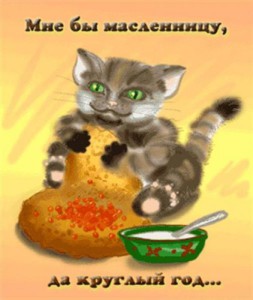 В каждом уголке земного шара люди встречают наступление весны! Эта традиция повелась еще с тех древних времен, когда были рыцари и гладиаторы. Так римляне и греки устраивали праздник в честь богине цветов Флоре. В этот день люди танцевали, пели, плясали и водили хороводы. Славяне тоже больно-то не отличились разнообразием и встречали весну по тому же сценарию: пляски, хороводы, песни. Но что самое примечательное так это то, что у всех народов во время масленницы использовался бубен. История происхождения масленицы
Если внимательно почитать русские мифы о происхождении масленицы, то можно приятно удивиться. По мнению мифологов, масленица родилась на далеком ледяном севере, а отцом ее является ни кто иной, как Мороз. По древнему сказанию масленицу нашел старик. Он поехал в лес за дровами, но вдруг неожиданно приметил в сугробе маленькую и очень худенькую девочку. Сжалившись над малюткой, старик забрал ее с собой в деревню и назвал Масленницей.Однако нашему русскому народу подавай не худенькую бедняжку, а розовощекую красивую и статную молодую женщину. Только такая раскрасавица сможет справиться с лютой зимой и прогнать ее. В связи с этим, во многих мифов о возникновении масленицы девчушку заменили красивой женщиной.История масленицы.Раньше неделя масленицы считалась, чуть ли не самым большим и главным праздником в году после языческих святок. На масленичной неделе гулять разрешалось буквально всем. Это самый разгульный, веселый праздник, когда весна встречается с зимой! Как только народы не называли масленницу – «жирная», «разгульная», «широкая», «веселая», «сорока бабушек внучка», «тридцати братьев сестра» и многое тому подобное. Люди с нетерпением ждали начало масленицы!А интересно, откуда же взялось название масленица?Представляете, ученые до сих пор не нашли истинный ответ! Но несколько версий все же имеется: Масленица пошла от слова «умасливать», т. е. задабривать весну, чтобы она дала народу хороший урожай или от того, что в неделю масленицы в большом количестве поглощается сливочное масло вместе с блинами.Солнце в истории масленицы.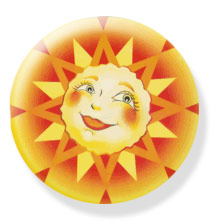 По данным исторических исследований масленицу праздновали по кругу. Все гулянья, игры, хороводы, катания на санях и другие развлечения происходили по кругу по часовой стрелке. Так, люди стремились показать солнцу, что о нем не забыли, а наоборот, всеми силами стараются ему понравиться, чтобы его светящееся око всегда было благосклонно к земным существам.Как правило, во время празднования масленицы народ водит хороводы. Раньше хоровод считался чем-то языческим. Оно и понятно, например, ассирийцы водили хороводы перед самым жертвоприношением. Греки хоровод использовали как священный танец, а у древних римлян хоровод считался обрядом для служения божеству.Кстати, не только хоровод в истории масленицы считался языческим, но и другие действия, к примеру, сжигание чучела в последний день недельной масленицы, скатывание зажженных колес с гор. Все эти игры являются  пережитками языческих ритуалов. Конечно, сегодня мы таким способом только развлекаемся и веселимся, а раньше к подобных играм относились очень серьезно и боязно.Возможно, именно из-за этого христианская церковь не возлюбила праздник масленицу и всяческими силами боролась с ним. Но как видно за многие века это ей так и не удалось, хотя благодаря христианской церкви неделя масленицы была перенесена на последнюю неделю перед Великим Постом — за семь недель до начало великого праздника Пасхи!История возникновения масленицы в православии.По православным традициям последняя неделя перед Великим постом называется Сырной седмицей, т. е. по народному Масленицей. В этот период народ должен радоваться бытию и в то же время, ожидать пришествия Царства Божия. По православным традициям в масленичную неделю люди должны ходить друг другу в гости, вместе веселиться и угощаться блинами. Все это не случайно, так как походы в гости были придуманы лишь для того, чтобы забыть и простить все прошлые обиды со своими знакомыми, родственниками и друзьями и в последний день масленицы на прощенное Воскресение попросить у всех прощение и конечно же, дать свое прощение другим.Однако церковь хоть и разрешает в дни масленицы гулять, пить алкогольные напитки и играть в различные игры, но предупреждает, что везде должна быть мера. Ни в коем случае нельзя забывать самое главное предназначение этого праздника – подготовить народ к Великому Посту.А чтобы люди про это не забывали, известный поэт А. С. Пушкин написал замечательное стихотворение про масленицу, где говорится, что не стоит в праздновании забывать о великих делах:Отцы пустынники и жены непорочны,
Чтоб сердцем возлетать во области заочны,
Чтоб укреплять его средь дольних бурь и битв,
Сложили множество божественных молитв;
Но ни одна из них меня не умиляет,
Kак та, которую священник повторяет
Во дни печальные Великого поста;
Всех чаще мне она приходит на уста
И падшего крепит неведомою силой:
Владыка дней моих! Дух праздности унылой,
ПРОБУЖДЕНИЕ СОЛНЦА И ВЕСНЫ
Любоначалия, змеи сокрытой сей,
И празднословия не дай душе моей.
Но дай мне зреть мои, о Боже, прегрешенья,
Да брат мой от меня не примет осужденья,
И дух смирения, терпения, любви
И целомудрия мне в сердце оживи.Масленица: история праздника в народе.Каковы же народные традиции для празднования недели масленицы? Каждый день масленицы имеет свое предназначение. Давайте о них и узнаем.Название дней масленицы.Понедельник – «встреча». В этот день начиналась подготовка к празднику масленица. Пекли блины, первый из которых обязательно отдавали нищему для поминания усопших. Строили ледяные горки, балаганы и качели, наряжали чучело Масленицы в старую одежду. Наряженное чучело насаживали на шест и возили на санях в сопровождении песен и плясок. Заслышав шум и гам, народ понимал, что это начало масленицы. После небольшого катания на санях чучело устанавливали на ледяной горке, а потом с этой же горки сами и катались.Вторник называется «заигрыши». В этот день народ ходил друг к другу в гости и участвовал в разных развлекательных играх и соревнованиях. В те времена очень популярны были катание с горок и на санях, шуточные бои в ледяных крепостях. Также устраивали различные балаганы, где главными героями были масляничный дед и «петрушка». А скоморохи распевали частушки на тему масленицы. В истории возникновения масленицы говорится, что во вторник масленичной недели московские жители очень любили кататься на санях по реке Неглинке и по Москве-реке, а в Петербурге на Исаакиевской площади люди развлекались в ледяных крепостях и в театральных балаганах.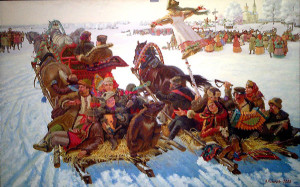 Среда – это день «лакомки». Это название дней масленицы говорит само за себя. В среду начиналось семейное застолье. На столах выставлялись блины из различной муки и с разными начинками, а также яства из молока, яиц, рыбы и творога. В этот день тещи угощали своих зятьев блинами. Отсюда как раз и пошла присказка «к тещи на блины». А для тех, кто не мог в среду вкушать блины, устанавливали палатки с продуктами прямо на праздничной площади. Что там только не было и блины, и горячие сбитни, и орехи, и пряники и даже чай из самовара. В общем, в среду никто не оставался без традиционного лакомства!Четверг – «широкий разгул». Вот здесь то как раз и начало самой масленицы. Люди начинали праздновать приход весны и Великова поста с самого утра, и заканчивалось все поздней ночью. Народ гулял, пел песни, частушки, водил хороводы, катался на лошадях и колядовал.Широкая Масленица,
Мы тобою хвалимся,
На горах катаемся,
Блинами объедаемся.Катание на лошадях прочно закрепилось за историей масленницы. Людям нравилось энное развлечение. Лошадей наряжали в красивые упряжки, обвешивали красивыми ленточками, колокольчиками и бубенчиками. Такое широкое гуляние слышно было даже за городом. Все знали, что началась масленица.Пятница – «тещины вечера». В этот день зятья брали в руки сковороды и пекли своим тещам блины.Суббота была названа «золовкины посиделки». Это был день жен, когда им нужно было угощать блинами и другими вкусностями своих золовок (сестра мужа) и дарить им подарки. Но, как правило, золовки приходили вместе со своими родственниками, поэтому народу в доме в субботу было тьма и все вместе отмечали масленицу.Воскресенье – «прощеное воскресенье». Это последний день масленичной недели, когда люди просили прощения у своих близких и знакомых. На что им отвечали: «Бог простит, и я прощаю». В воскресенье народ гулял как никогда и под конец празднования сжигал чучело. Пепел от сгоревшего чучела рассыпали по полям, чтобы весна подарила новый хороший урожай.Масленица — мокрохвостка!
Поезжай домой с двора,
Отошла твоя пора!
У нас с гор потоки,
Заиграй овражки,
Выверни оглобли,
Налаживай соху!
Весна — красна,
Наша ладушка пришла!А.Н. Островский «Снегурочка»
(песня берендеев)Кстати, на масленичной неделе блины пекли по особой традиции. Так, в понедельник пекли блинища, во вторник – блины, в среду – блинцы, в четверг – блинчики, в пятницу – блинки, в субботу – блиночки, в воскресенье – царские блины.А вот какие стихи про масленицу и про блины сочиняли в те времена:Тетушка Варвара,
меня матушка послала:
дай сковороды да сковородничка,
мучки да подмазочки.
Вода в печи,
хочет блины печи.
Где блины, тут и мы.Это Масленица идет,
блин да мед несет.
Блинцы, блинчики, блины,
как колеса у весны.
На горах покататься,
в блинах поваляться.
Блин не клин, брюха не расколет.Kак на Масляной неделе
Мы блиночков захотели!
Ой, блины, блины, блины,
Вы, блиночки мои!
Наша старшая сестрица
Печь блины-то мастерица.
Ой, блины, блины, блины,
Вы, блиночки мои!
На поднос она кладет
И сама на стол несет.
Ой, блины, блины, блины,
Вы, блиночки мои!Нужно заметить, что в истории масленицы также говорится и о народных приметах:«Если на всеядной будет хорошая погода, то и Маслена будет тепла».«Ненастная погода в воскресенье перед Масленицей – к урожаю грибов».«Какова пестрая, такова и Маслена».«Какой день Масленницы красный – в такой сей по весне пшеницу».Ну вот, вроде бы и вся история возникновения масленицы нашего русского народного праздника, в который разрешается гулять всем будь ты богат или нищ. Здесь нет различия на сословия. Неделя масленицы для всех!!! С наступающим праздником весны вас. С масленицей!!!